ГРУППА КЛЮЧЕВАЯ - ЭЛЕКТРИЧЕСКИЙ КОНЦЕРТСостав 4 человекаТехнический райдерМикшерный пульт: Behringer X32 Rack (свой)Необходимое оборудование на сцене: Барабанная установка: Ударная установка профессиональной серии, состоящая из бас-барабана, двух альтов, том-баса, (желательные размеры 10, 12, 16, 22 ), малого барабана, стойки под хай-хэт, тяжёлых стоек под тарелки типа «журавль» (5 шт.) и винтовой, регулируемый по высоте, устойчивый стул. Всё должно быть произведено фирмами «PEARL», «YAMAHA», «TAMA», «DW», «SONOR». Недопустимо использование самодельных конструкций, весь hardware также должен быть профессиональных серий.Все элементы ударной установки должны располагаться на ковровом покрытии 3м х 2м (стойка для Hi-Hat должна стоять на ковре!). Все стойки и крепления должны быть абсолютно исправными. Все пластики должны быть без дыр и вмятин и стоять с обеих сторон барабанов. Все барабаны должны быть озвучены в соответствии с размерами зала. Недопустимо использование аксессуаров фирм «AMATI», «TACTON», «RMIF», «MAXTONE» и т.д.Для гитар: Гитарный комбик / кабинет (1 шт.) – Fender, Mesa Boogie, Vox, Marshall (мощность в зависимости от размера помещения), обязательно наличие в комбоусилителе функции return/sendБасовый комбик  / кабинет (1 шт.) – желательно: Gallien-Krueger, Trace Eliot, Ampeg (от 250 - 350 Вт, далее в зависимости от помещения)Акустическая гитара – DI-BoxМикрофоны на сцене: 3 микрофона вокальных (микрофон Shure SM – 58) Стойки: 3 гитарные стойки (2 – электро, 1 акустика). Мониторы: Ушной мониторинг (свой)Питание 220В (отдельная от освещения фаза), наличие розеток возле каждого музыканта и пульта Behringer X32 (возле барабанщика рядом с хай-хетом).Расходники и доп.оборудование: Батарейки/аккумуляторы типа «КРОНА» - 4шт.
Пюпитр.Подставка под компьютер (столик).INPUT LISTКаналы 1 … 8 для подключения к нашему микшеру микрофонов барабанного сета (каналы n x XLR на схеме ниже).Все вопросы по данному райдеру должны быть согласованы со звукорежиссером группы +7 905 7557228 (Артем), либо с директором группы +7 916 7979099 (Юрий).РАСПОЛОЖЕНИЕ НА СЦЕНЕ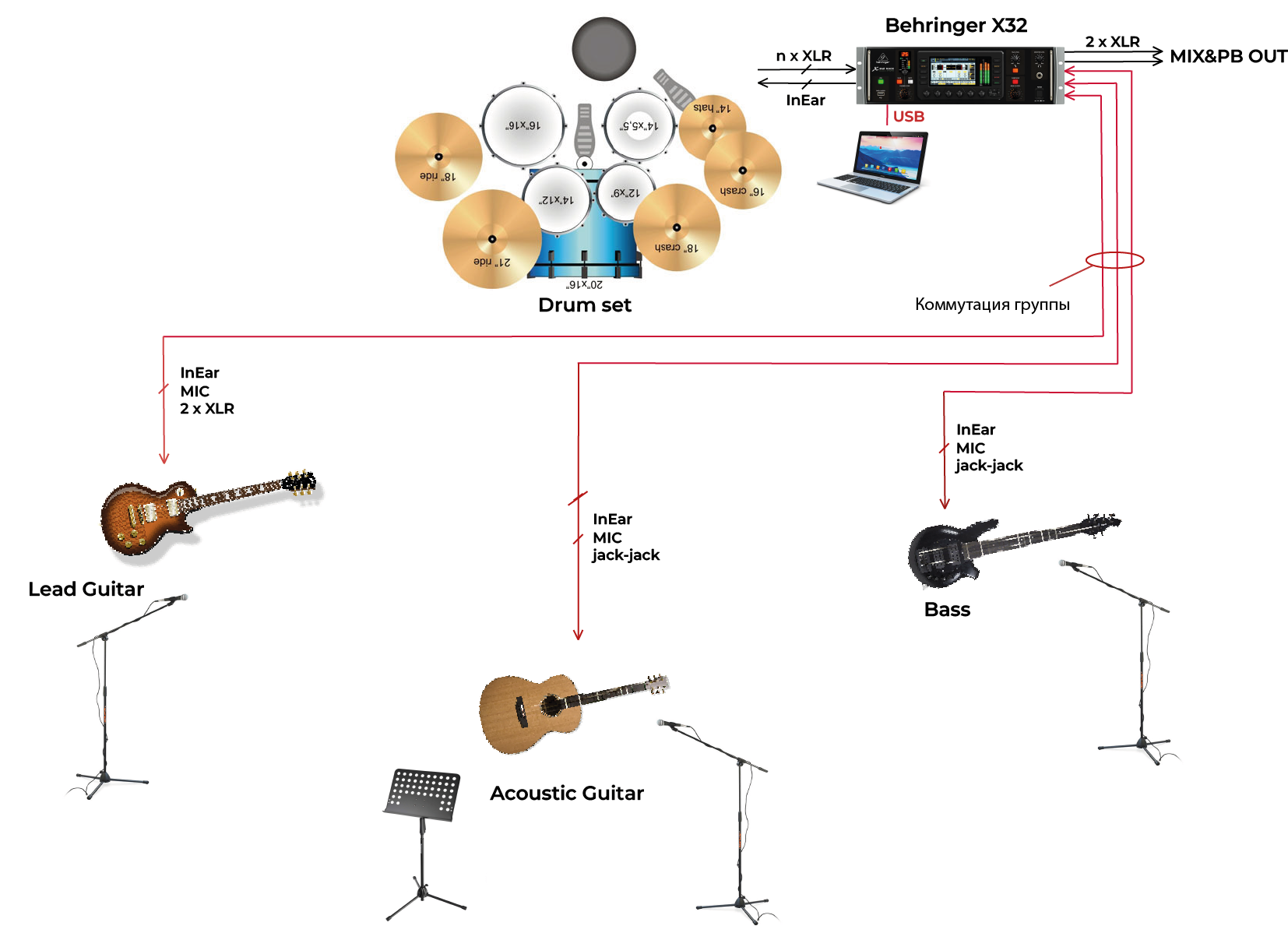 1KICKBETA 52 / AKG 112 / аналог2SNARE upSM57 / E604 / аналог3SNARE btm81 / 451 / аналог4HAT81 / 451 / аналог5TOM AltE604 / аналог6TOM FloorE604 / аналог7OVER L81 / 451 / аналог8OVER R81 / 451 / аналог9MIX & PLAYBACK LXLR10MIX & PLAYBACK RXLR